Дата:  09.12.2020Группа: 19-ТО-1дНаименование дисциплины: Инженерная графикаТема: Практическое занятие: «Выполнение сборочного чертежа соединения деталей шпилькой»Задание: Ознакомьтесь с правилами выполнения сборочного чертежа соединения деталей. Выполните построения изображений сборочного чертежа соединения деталей шпилькой, как показано в Приложении. Ответьте на контрольные вопросы и представьте результаты работы преподавателю. Теоретические сведения Шпилечное соединение представляет собой скрепление деталей посредством болта, гайки и шайбы. Шпилечное соединение применяется, когда не могут использоваться болты. Иногда постановка шпилек может быть продиктована экономическими соображениями, связанными с габаритами и весом машины. На шпильку может быть навинчена обыкновенная, корончатая или прорезная гайка. Шпильку, изображаемую совместно с обыкновенной гайкой обычно вычерчивают по номинальным размерам, указанным в ГОСТ 22032-76, а гайку и шайбу по приближенным. Для выполнения чертежа шпилечного соединения исходными данными служит d - диаметр резьбы, b - толщина скрепляемой детали. 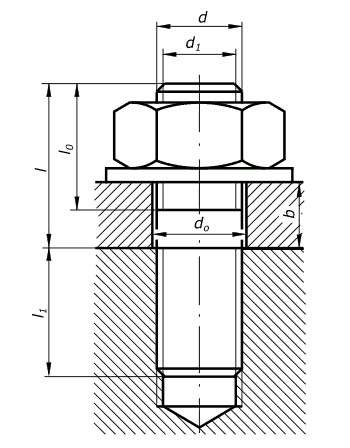 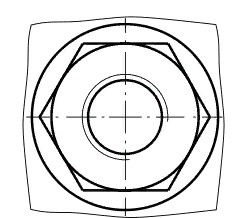 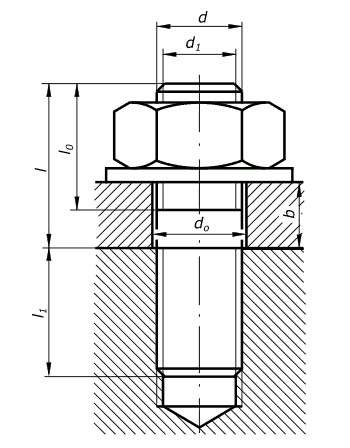 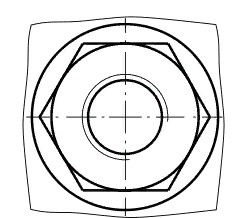 Рис. 51.1 Соединение шпилькой Длина шпильки определяется по формуле: ℓ = b + s + H + t + c Величины: s - толщина шайбы; H - высота гайки; t - запас резьбы на выходе из гайки; c - высота фаски болта определяется из таблиц соответствующих ГОСТов. Определяем длину шпильки, подставив в формулу числовые величины элементов соединения. Полученный результат сравниваем с данными таблицы ГОСТ 22032-76 и принимаем по ней величину ℓ близкую к расчетной. Длина резьбы на стяжном конце шпильки ℓ0 берется по таблице соответствующих ГОСТов на шпильки. Шпилечное соединение вычерчивается после того, как определена длина шпильки ℓ. Диаметр отверстия в присоединяемой детали определяется по формуле dо=1,1d. Относительные размеры остальных элементов шпильки определяются приближенно (округлением до целых чисел) по следующим соотношениям: D = 2d - диаметр описанной окружности шестигранника; ℓ0 = 1,5d - длина резьбы на стяжном конце шпильки данные таблицы ГОСТ 22032-76; d1 = 0,85d - внутренний диаметр резьбы; c = 0,15d - высота фаски; Где d - номинальный диаметр резьбы мм. 	Детали 	составляющие 	шпилечное 	соединение 	включают 	в спецификацию деталей к сборочному чертежу с указанием номера позиции, обозначения и количества. Контрольные вопросы: Что такое шпилечное соединение? Как выполняется расчет длины шпильки? Приведите примеры соединения деталей шпилькой. Приложение 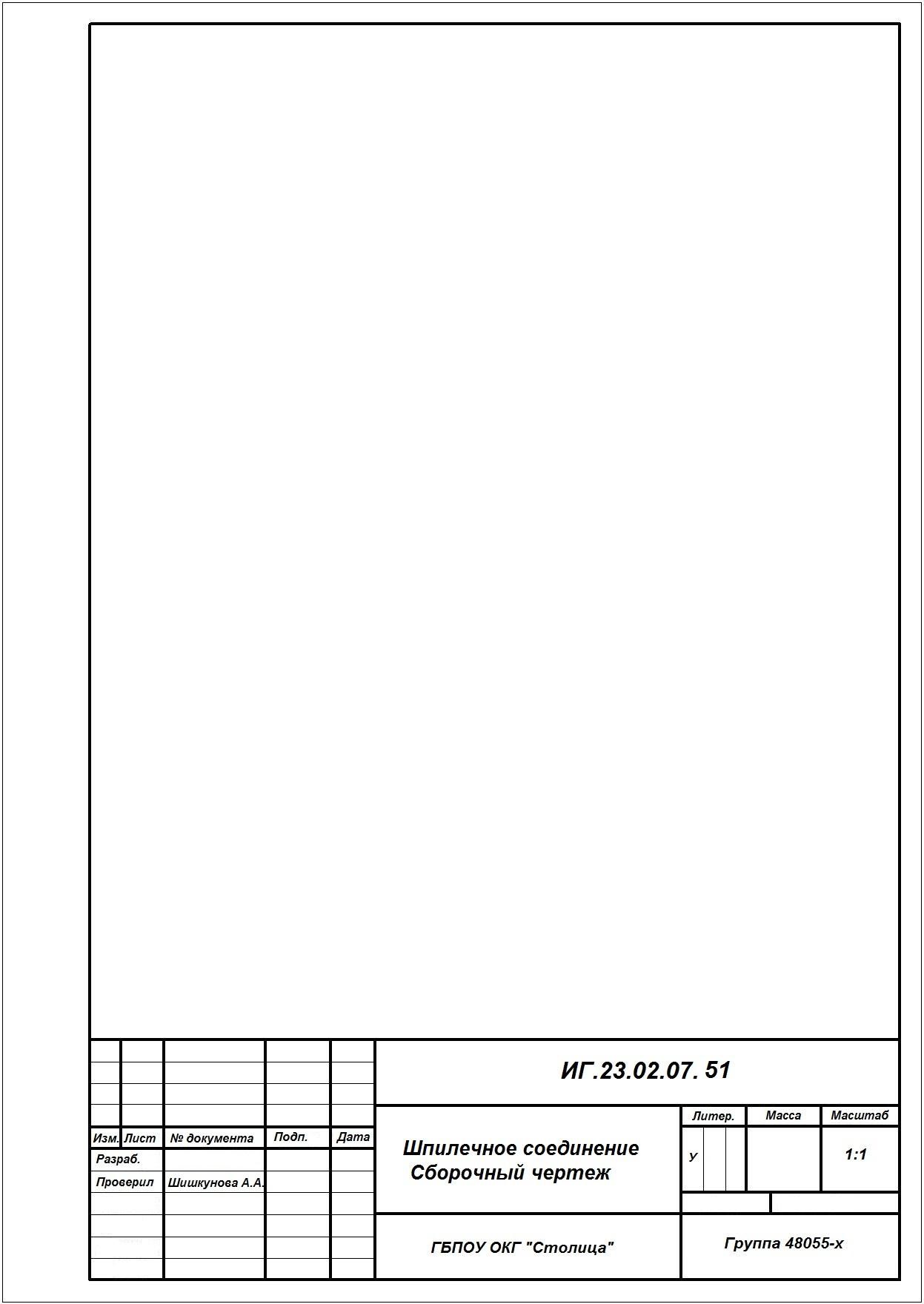 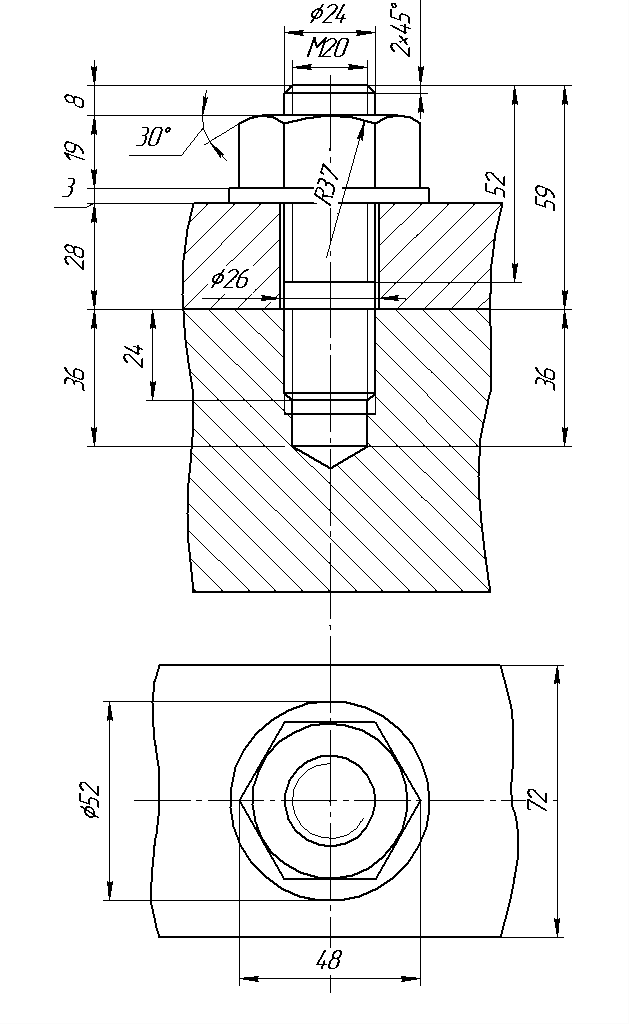 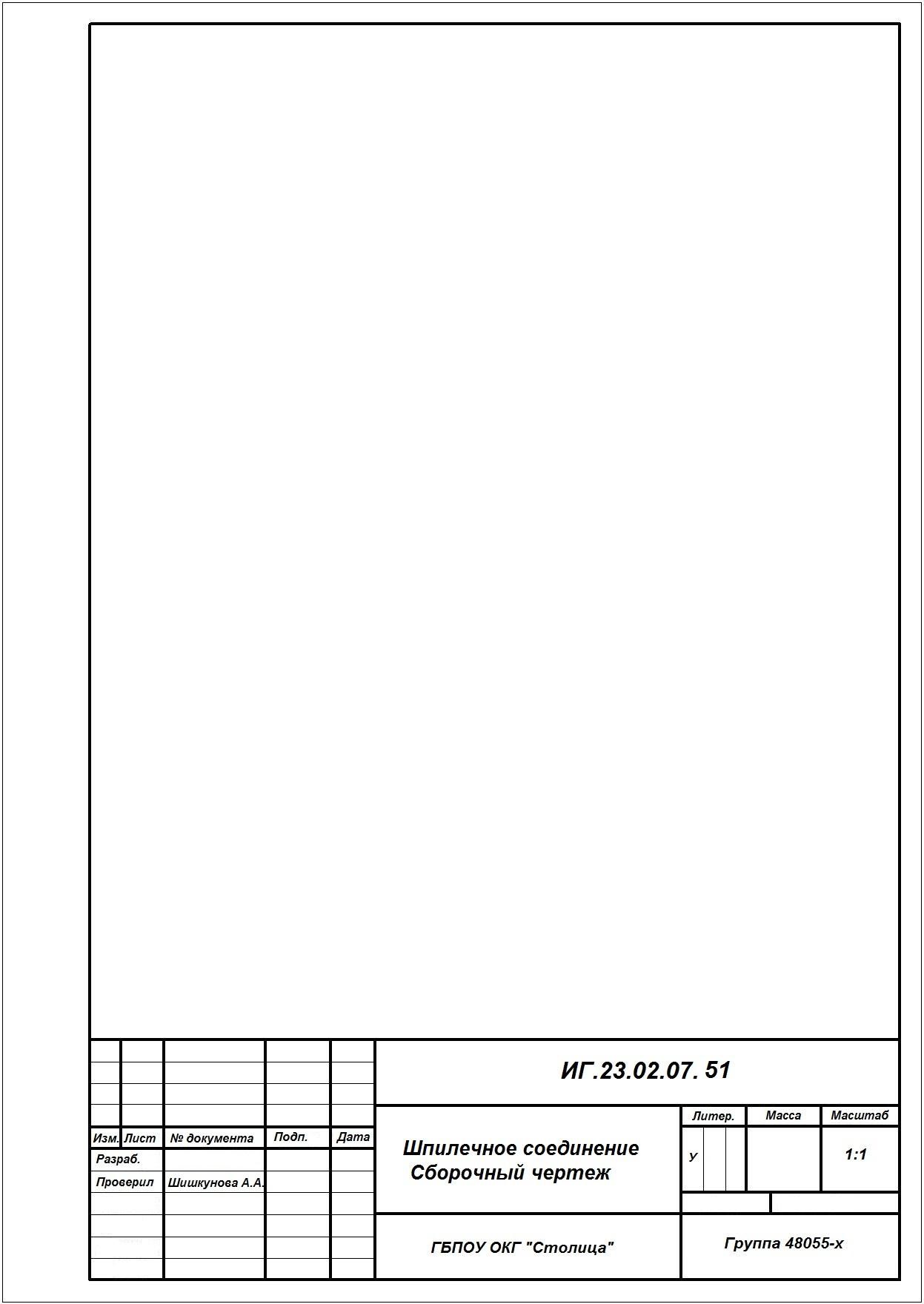 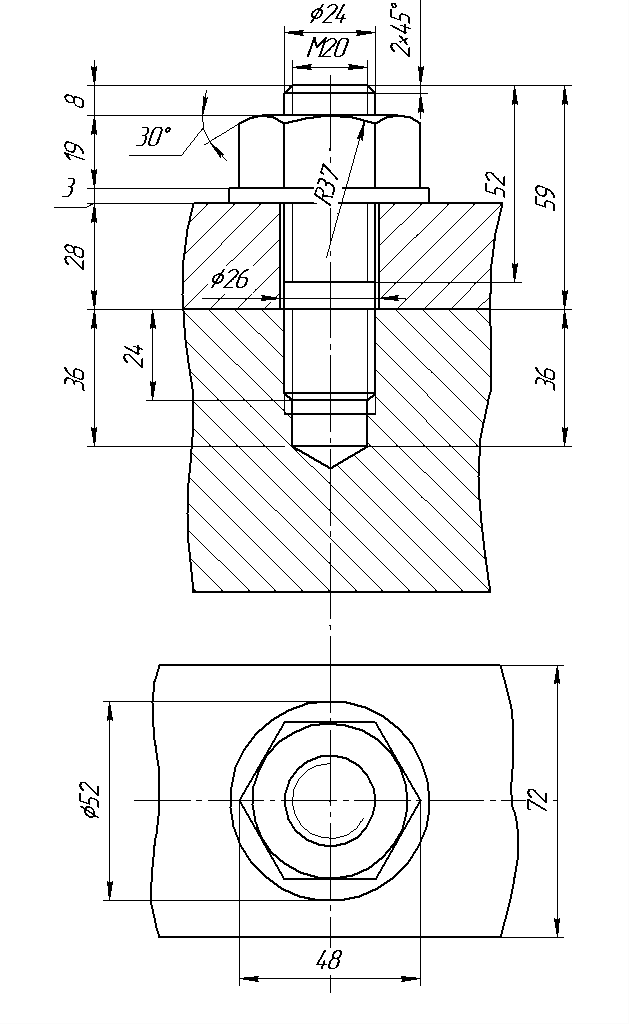  Преподаватель     Науразов М.А